ФЕДЕРАЛЬНОЕ ГОСУДАРСТВЕННОЕ БЮДЖЕТНОЕ ОБРАЗОВАТЕЛЬНОЕ УЧРЕЖДЕНИЕ ВЫСШЕГО ОБРАЗОВАНИЯ«РОССИЙСКИЙ ГОСУДАРСТВЕННЫЙ УНИВЕРСИТЕТ ПРАВОСУДИЯ»ПРИКАЗ31 марта  2017 г.	№112г?МоскваОб установлении платы за обучение лиц, поступающих в 2017/2018учебном годуВ соответствии с решением ректората от 27.03.2017 г. приказываю:Установить плату за обучение лиц, поступающих в 2017/2018 учебном году в ФГБОУВО «Российский государственный университет правосудия», в размере, указанном в приложениях:Университет (г. Москва) - Приложение № 1;Восточно-Сибирский филиал (г. Иркутск) - Приложение №2;Дальневосточный филиал (г. Хабаровск) - Приложение №3;Западно-Сибирский филиал (г. Томск) - Приложение №4;Казанский филиал (г. Казань) - Приложение №5;Крымский филиал (г. Симферополь) - Приложение №6;Приволжский филиал (г. Нижний Новгород) - Приложение №7;Ростовский филиал (г. Ростов-на-Дону) - Приложение №8;Северо-Западный филиал (г. Санкт-Петербург) - Приложение №9;Северо-Кавказский филиал (г. Краснодар) - Приложение № 10;Уральский филиал (г. Челябинск) - Приложение №11;Центральный филиал (г. Воронеж) - Приложение №12.Определять стоимость обучения лиц, поступающих в порядке восстановления или перевода из других вузов, в порядке, установленном для соответствующего направления подготовки или специальности и курса обучения.Изменять размер платы за обучение два раза в год с учетом уровня инфляции, предусмотренного основными характеристиками федерального бюджета на очередной финансовый год и плановый период.Контроль исполнения данного приказа оставляю за собой.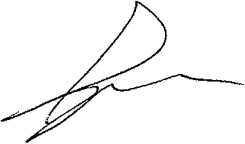 ПРОЕКТ ВНОСИТ:Ответственный секретарь Центральной приемной комиссии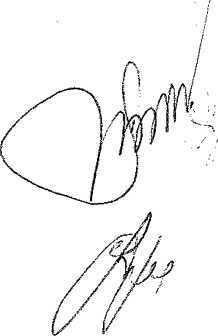 ИСПОЛНИТЕЛЬ:Заместитель начальника отдела организации набора абитуриентов (приемная комиссия) тел. 332-53-33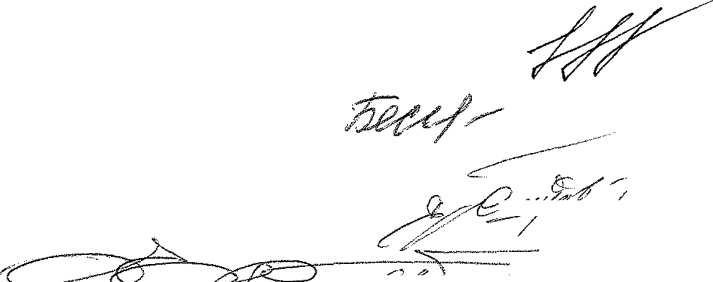 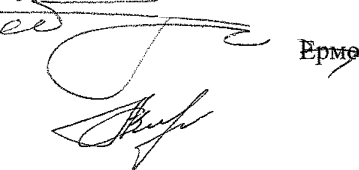 СОГЛАСОВАНО:Первый проректорГлавный бухгалтер"	Сапронов В .П.лаев О.В.Рассылка:УМУОтдел филиалов ПФОБухгалтерияУниверситет (г. Москва)Направление/СпециальностьФормаобученияСтоимость обучения в годВЫСШЕЕ ОБРАЗОВАНИЕ (БАКАЛАВРИАТ) на базе среднего общего и среднего профессионального (непрофильного) образованияВЫСШЕЕ ОБРАЗОВАНИЕ (БАКАЛАВРИАТ) на базе среднего общего и среднего профессионального (непрофильного) образованияВЫСШЕЕ ОБРАЗОВАНИЕ (БАКАЛАВРИАТ) на базе среднего общего и среднего профессионального (непрофильного) образования40.03.01 Юриспруденция (гражданско-правовой, уголовноправовой, государственно-правовой профили)очная265 000 рублей40.03.01 Юриспруденция (гражданско-правовой, уголовноправовой, государственно-правовой профили)очнозаочная150 000 рублей40.03.01 Юриспруденция (гражданско-правовой, уголовноправовой, государственно-правовой профили)заочная138 000 рублей40.03.01 Юриспруденция (международно-правовой профиль)очная265 000 рублей38.03.02 Менеджмент (профиль «управление недвижимостью»)очная156 000 рублей38.03.01 Экономика (профиль «налоги и налогообложение»)очная156 000 рублей38.03.04 Государственное и муниципальное управление (профиль «государственное и муниципальное управление»)очная140 000 рублейВЫСШЕЕ ОБРАЗОВАНИЕ (СПЕЦИАЛИТЕТ) на базе среднего общего и среднего профессионального (непрофильного) образованияВЫСШЕЕ ОБРАЗОВАНИЕ (СПЕЦИАЛИТЕТ) на базе среднего общего и среднего профессионального (непрофильного) образованияВЫСШЕЕ ОБРАЗОВАНИЕ (СПЕЦИАЛИТЕТ) на базе среднего общего и среднего профессионального (непрофильного) образования40.05.03 Судебная экспертиза (специализации «Криминалистические экспертизы», «Экономические экспертизы»)очная228 000 рублейВЫСШЕЕ ОБРАЗОВАНИЕ (БАКАЛАВРИАТ) на базе среднего профессионального образования с возможностью ускоренного обучения по индивидуальному учебному плануВЫСШЕЕ ОБРАЗОВАНИЕ (БАКАЛАВРИАТ) на базе среднего профессионального образования с возможностью ускоренного обучения по индивидуальному учебному плануВЫСШЕЕ ОБРАЗОВАНИЕ (БАКАЛАВРИАТ) на базе среднего профессионального образования с возможностью ускоренного обучения по индивидуальному учебному плану40.03.01 Юриспруденция (гражданско-правовой, уголовноправовой, государственно-правовой профили)очная228 000 рублей40.03.01 Юриспруденция (гражданско-правовой, уголовноправовой, государственно-правовой профили)очнозаочная140 000 рублей40.03.01 Юриспруденция (гражданско-правовой, уголовноправовой, государственно-правовой профили)заочная135 000 рублей38.03.02 Менеджмент (профиль «управление недвижимостью »)очная156 000 рублей38.03.02 Менеджмент (профиль «управление недвижимостью »)заочная94 000 рублей38.03.01 Экономика (профиль «налоги и налогообложение»)заочная94 000 рублейВЫСШЕЕ ОБРАЗОВАНИЕ (БАКАЛАВРИАТ) на базе высшего образования с возможностью ускоренного обучения по индивидуальному учебному плануВЫСШЕЕ ОБРАЗОВАНИЕ (БАКАЛАВРИАТ) на базе высшего образования с возможностью ускоренного обучения по индивидуальному учебному плануВЫСШЕЕ ОБРАЗОВАНИЕ (БАКАЛАВРИАТ) на базе высшего образования с возможностью ускоренного обучения по индивидуальному учебному плану40.03.01 Юриспруденция (гражданско-правовой, уголовноправовой, государственно-правовой профили)заочная156 000 рублей38.03.04 Государственное и муниципальное управление (профиль «государственное и муниципальное управление»)заочная83 000 рублейВЫСШЕЕ ОБРАЗОВАНИЕ (МАГИСТРАТУРА) на базе высшего образованияВЫСШЕЕ ОБРАЗОВАНИЕ (МАГИСТРАТУРА) на базе высшего образованияВЫСШЕЕ ОБРАЗОВАНИЕ (МАГИСТРАТУРА) на базе высшего образования40.04.01 Юриспруденцияочная260 000 рублей40.04.01 Юриспруденция Программы:«Корпоративный юрист»,«Правосудие по гражданским, административным делам и экономическим спорам»заочнаяНа перечисленные программы:156 000 рублей40.04.01 Юриспруденция Программы:«Корпоративный юрист»,«Правосудие по гражданским, административным делам и экономическим спорам»заочная(на остальные программы подготовки - 135 000 рублей)38.04.01 Экономиказаочная88 000 рублей38.04.02 Менеджменточнозаочная88 000 рублей38.04.04 Государственное и муниципальное управлениезаочная88 000 рублейСРЕДНЕЕ ПРОФЕССИОНАЛЬНОЕ ОБРАЗОВАНИЕ на базе основного общего образованияСРЕДНЕЕ ПРОФЕССИОНАЛЬНОЕ ОБРАЗОВАНИЕ на базе основного общего образованияСРЕДНЕЕ ПРОФЕССИОНАЛЬНОЕ ОБРАЗОВАНИЕ на базе основного общего образования21.02.05 Земельно-имущественные отношенияочная135 000 рублей40.02.03 Право и судебное администрированиеочная135 000 рублейПОДГОТОВКА КАДРОВ ВЫСШЕЙ КВАЛИФИКАЦИИ (АСПИРАНТУРА)ПОДГОТОВКА КАДРОВ ВЫСШЕЙ КВАЛИФИКАЦИИ (АСПИРАНТУРА)ПОДГОТОВКА КАДРОВ ВЫСШЕЙ КВАЛИФИКАЦИИ (АСПИРАНТУРА)40.06.01 Юриспруденцияочная188 000 рублей40.06.01 Юриспруденциязаочная133 000 рублейЛица, прикрепляемые для работы над диссертациейЛица, прикрепляемые для работы над диссертацией133 000 рублейЛица, прикрепляемые для сдачи кандидатских экзаменов по дисциплинам:История и философия наукиИностранный языкСпециальная дисциплинаЛица, прикрепляемые для сдачи кандидатских экзаменов по дисциплинам:История и философия наукиИностранный языкСпециальная дисциплина17 000 рублей 17 000 рублей 17 000 рублейНап рав л ение/Специ ал ьн остьФормаобученияСтоимость обучения в годВЫСШЕЕ ОБРАЗОВАНИЕ (БАКАЛАВРИАТ) на базе среднего общего и среднего профессионального (непрофильного) образованияВЫСШЕЕ ОБРАЗОВАНИЕ (БАКАЛАВРИАТ) на базе среднего общего и среднего профессионального (непрофильного) образованияВЫСШЕЕ ОБРАЗОВАНИЕ (БАКАЛАВРИАТ) на базе среднего общего и среднего профессионального (непрофильного) образования40.03.01 Юриспруденция (гражданско-правовой, уголовно-правовой, государственно-правовой профили)очная85 000 рублей40.03.01 Юриспруденция (гражданско-правовой, уголовно-правовой, государственно-правовой профили)очнозаочная65 000 рублей40.03.01 Юриспруденция (гражданско-правовой, уголовно-правовой, государственно-правовой профили)заочная50 000 рублейВЫСШЕЕ ОБРАЗОВАНИЕ (БАКАЛАВРИАТ) на базе среднего профессионального образования с возможностью ускоренного обучения по индивидуальному учебному плануВЫСШЕЕ ОБРАЗОВАНИЕ (БАКАЛАВРИАТ) на базе среднего профессионального образования с возможностью ускоренного обучения по индивидуальному учебному плануВЫСШЕЕ ОБРАЗОВАНИЕ (БАКАЛАВРИАТ) на базе среднего профессионального образования с возможностью ускоренного обучения по индивидуальному учебному плану40.03.01 Юриспруденция (гражданско-правовой, уголовно-правовой, государственно-правовой профили)очная85 000 рублей40.03.01 Юриспруденция (гражданско-правовой, уголовно-правовой, государственно-правовой профили)очнозаочная65 000 рублей40.03.01 Юриспруденция (гражданско-правовой, уголовно-правовой, государственно-правовой профили)заочная50 000 рублейВЫСШЕЕ ОБРАЗОВАНИЕ (БАКАЛАВРИАТ) на базе высшего образования с возможностью ускоренного обучения по индивидуальному учебному плануВЫСШЕЕ ОБРАЗОВАНИЕ (БАКАЛАВРИАТ) на базе высшего образования с возможностью ускоренного обучения по индивидуальному учебному плануВЫСШЕЕ ОБРАЗОВАНИЕ (БАКАЛАВРИАТ) на базе высшего образования с возможностью ускоренного обучения по индивидуальному учебному плану40.03.01 Юриспруденция (гражданско-правовой, уголовно-правовой, государственно-правовой профили)заочная50 000 рублейВЫСШЕЕ ОБРАЗОВАНИЕ (МАГИСТРАТУРА) на базе высшего образованияВЫСШЕЕ ОБРАЗОВАНИЕ (МАГИСТРАТУРА) на базе высшего образованияВЫСШЕЕ ОБРАЗОВАНИЕ (МАГИСТРАТУРА) на базе высшего образования40.04.01 Юриспруденцияочная85 000 рублей40.04.01 Юриспруденциязаочная55 000 рублейСРЕДНЕЕ ПРОФЕССИОНАЛЬНОЕ ОБРАЗОВАНИЕ на базе основного общего образованияСРЕДНЕЕ ПРОФЕССИОНАЛЬНОЕ ОБРАЗОВАНИЕ на базе основного общего образованияСРЕДНЕЕ ПРОФЕССИОНАЛЬНОЕ ОБРАЗОВАНИЕ на базе основного общего образования40.02.01 Право и организация социального обеспеченияочная65 000 рублей40.02.03 Право и судебное администрированиеочная65 000 рублейНаправление/СпециальностьФормаобученияСтоимость обучения в годВЫСШЕЕ ОБРАЗОВАНИЕ (БАКАЛАВРИАТ) на базе среднего общего и среднего профессионального (непрофильного) образованияВЫСШЕЕ ОБРАЗОВАНИЕ (БАКАЛАВРИАТ) на базе среднего общего и среднего профессионального (непрофильного) образованияВЫСШЕЕ ОБРАЗОВАНИЕ (БАКАЛАВРИАТ) на базе среднего общего и среднего профессионального (непрофильного) образования40.03.01 Юриспруденция (гражданско-правовой, уголовно-правовой, государственно-правовой профили)очная90 000 рублей40.03.01 Юриспруденция (гражданско-правовой, уголовно-правовой, государственно-правовой профили)очнозаочная65 000 рублей40.03.01 Юриспруденция (гражданско-правовой, уголовно-правовой, государственно-правовой профили)заочная50 000 рублейВЫСШЕЕ ОБРАЗОВАНИЕ (БАКАЛАВРИАТ) на базе среднего профессионального образования с возможностью ускоренного обучения по индивидуальному учебному плануВЫСШЕЕ ОБРАЗОВАНИЕ (БАКАЛАВРИАТ) на базе среднего профессионального образования с возможностью ускоренного обучения по индивидуальному учебному плануВЫСШЕЕ ОБРАЗОВАНИЕ (БАКАЛАВРИАТ) на базе среднего профессионального образования с возможностью ускоренного обучения по индивидуальному учебному плану40.03.01 Юриспруденция (гражданско-правовой, уголовно-правовой, государственно-правовой профили)очная85 000 рублей40.03.01 Юриспруденция (гражданско-правовой, уголовно-правовой, государственно-правовой профили)заочная50 000 рублейВЫСШЕЕ ОБРАЗОВАНИЕ (БАКАЛАВРИАТ) на базе высшего образования с возможностью ускоренного обучения по индивидуальному учебному плануВЫСШЕЕ ОБРАЗОВАНИЕ (БАКАЛАВРИАТ) на базе высшего образования с возможностью ускоренного обучения по индивидуальному учебному плануВЫСШЕЕ ОБРАЗОВАНИЕ (БАКАЛАВРИАТ) на базе высшего образования с возможностью ускоренного обучения по индивидуальному учебному плану40.03.01 Юриспруденция (гражданско-правовой, уголовно-правовой, государственно-правовой профили)заочная50 000 рублейВЫСШЕЕ ОБРАЗОВАНИЕ (МАГИСТРАТУРА) на базе высшего образованияВЫСШЕЕ ОБРАЗОВАНИЕ (МАГИСТРАТУРА) на базе высшего образованияВЫСШЕЕ ОБРАЗОВАНИЕ (МАГИСТРАТУРА) на базе высшего образования40.04.01 Юриспруденцияочная85 000 рублей40.04.01 Юриспруденциязаочная65 000 рублейСРЕДНЕЕ ПРОФЕССИОНАЛЬНОЕ ОБРАЗОВАНИЕ на базе основного общего образованияСРЕДНЕЕ ПРОФЕССИОНАЛЬНОЕ ОБРАЗОВАНИЕ на базе основного общего образованияСРЕДНЕЕ ПРОФЕССИОНАЛЬНОЕ ОБРАЗОВАНИЕ на базе основного общего образования40.02.01 Право и организация социального обеспеченияочная81 420 рублейНапр авл ение/СпециальностьФормаобученияСтоимость обучения в годВЫСШЕЕ ОБРАЗОВАНИЕ (БАКАЛАВРИАТ) на базе среднего общего и среднего профессионального (непрофильного) образованияВЫСШЕЕ ОБРАЗОВАНИЕ (БАКАЛАВРИАТ) на базе среднего общего и среднего профессионального (непрофильного) образованияВЫСШЕЕ ОБРАЗОВАНИЕ (БАКАЛАВРИАТ) на базе среднего общего и среднего профессионального (непрофильного) образования40.03.01 Юриспруденция (гражданско-правовой, уголовно-правовой, государственно-правовой профили)очная106 800 рублей40.03.01 Юриспруденция (гражданско-правовой, уголовно-правовой, государственно-правовой профили)заочная65 000 рублейВЫСШЕЕ ОБРАЗОВАНИЕ (БАКАЛАВРИАТ) на базе среднего профессионального образования с возможностью ускоренного обучения по индивидуальному учебному плануВЫСШЕЕ ОБРАЗОВАНИЕ (БАКАЛАВРИАТ) на базе среднего профессионального образования с возможностью ускоренного обучения по индивидуальному учебному плануВЫСШЕЕ ОБРАЗОВАНИЕ (БАКАЛАВРИАТ) на базе среднего профессионального образования с возможностью ускоренного обучения по индивидуальному учебному плану40.03.01 Юриспруденция (гражданско-правовой, уголовно-правовой, государственно-правовой профили)очная106 800 рублей40.03.01 Юриспруденция (гражданско-правовой, уголовно-правовой, государственно-правовой профили)заочная69 600 рублейВЫСШЕЕ ОБРАЗОВАНИЕ (БАКАЛАВРИАТ) на базе высшего образования с возможностью ускоренного обучения по индивидуальному учебному плануВЫСШЕЕ ОБРАЗОВАНИЕ (БАКАЛАВРИАТ) на базе высшего образования с возможностью ускоренного обучения по индивидуальному учебному плануВЫСШЕЕ ОБРАЗОВАНИЕ (БАКАЛАВРИАТ) на базе высшего образования с возможностью ускоренного обучения по индивидуальному учебному плану40.03.01 Юриспруденция (гражданско-правовой, уголовно-правовой, государственно-правовой профили)заочная69 600 рублейВЫСШЕЕ ОБРАЗОВАНИЕ (МАГИСТРАТУРА) на базе высшего образованияВЫСШЕЕ ОБРАЗОВАНИЕ (МАГИСТРАТУРА) на базе высшего образованияВЫСШЕЕ ОБРАЗОВАНИЕ (МАГИСТРАТУРА) на базе высшего образования40.04.01 Юриспруденциязаочная79 200 рублейСРЕДНЕЕ ПРОФЕССИОНАЛЬНОЕ ОБРАЗОВАНИЕ на базе основного общего образованияСРЕДНЕЕ ПРОФЕССИОНАЛЬНОЕ ОБРАЗОВАНИЕ на базе основного общего образованияСРЕДНЕЕ ПРОФЕССИОНАЛЬНОЕ ОБРАЗОВАНИЕ на базе основного общего образования40.02.03 Право и судебное администрированиеочная72 000 рублейНаправление/СпециальностьФормаобученияСтоимость обучения в годВЫСШЕЕ ОБРАЗОВАНИЕ (БАКАЛАВРИАТ) на базе среднего общего и среднего профессионального (непрофильного) образованияВЫСШЕЕ ОБРАЗОВАНИЕ (БАКАЛАВРИАТ) на базе среднего общего и среднего профессионального (непрофильного) образованияВЫСШЕЕ ОБРАЗОВАНИЕ (БАКАЛАВРИАТ) на базе среднего общего и среднего профессионального (непрофильного) образования40.03.01 Юриспруденция (гражданско-правовой, уголовноправовой, государственно-правовой профили)очная118 000 рублей40.03.01 Юриспруденция (гражданско-правовой, уголовноправовой, государственно-правовой профили)очнозаочная90 000 рублей40.03.01 Юриспруденция (гражданско-правовой, уголовноправовой, государственно-правовой профили)заочная78 000 рублей38.03.02 Менеджмент (профиль «управление недвижимостью »)очная67 000 рублейВЫСШЕЕ ОБРАЗОВАНИЕ (БАКАЛАВРИАТ) на базе среднего профессионального образования с возможностью ускоренного обучения по индивидуальному учебному плануВЫСШЕЕ ОБРАЗОВАНИЕ (БАКАЛАВРИАТ) на базе среднего профессионального образования с возможностью ускоренного обучения по индивидуальному учебному плануВЫСШЕЕ ОБРАЗОВАНИЕ (БАКАЛАВРИАТ) на базе среднего профессионального образования с возможностью ускоренного обучения по индивидуальному учебному плану40.03.01 Юриспруденция (гражданско-правовой, уголовноправовой, государственно-правовой профили)очная103 000 рублей40.03.01 Юриспруденция (гражданско-правовой, уголовноправовой, государственно-правовой профили)заочная84 000 рублей38.03.02 Менеджмент (профиль «управление недвижимостью»)заочная77 000 рублейВЫСШЕЕ ОБРАЗОВАНИЕ (БАКАЛАВРИАТ) на базе высшего образования с возможностью ускоренного обучения по индивидуальному учебному плануВЫСШЕЕ ОБРАЗОВАНИЕ (БАКАЛАВРИАТ) на базе высшего образования с возможностью ускоренного обучения по индивидуальному учебному плануВЫСШЕЕ ОБРАЗОВАНИЕ (БАКАЛАВРИАТ) на базе высшего образования с возможностью ускоренного обучения по индивидуальному учебному плану40.03.01 Юриспруденция (гражданско-правовой, уголовноправовой, государственно-правовой профили)заочная96 000 рублейВЫСШЕЕ ОБРАЗОВАНИЕ (МАГИСТРАТУРА) на базе высшего образованияВЫСШЕЕ ОБРАЗОВАНИЕ (МАГИСТРАТУРА) на базе высшего образованияВЫСШЕЕ ОБРАЗОВАНИЕ (МАГИСТРАТУРА) на базе высшего образования40.04.01 Юриспруденцияочная129 000 рублей40.04.01 Юриспруденциязаочная88 000 рублейСРЕДНЕЕ ПРОФЕССИОНАЛЬНОЕ ОБРАЗОВАНИЕ на базе основного общего образованияСРЕДНЕЕ ПРОФЕССИОНАЛЬНОЕ ОБРАЗОВАНИЕ на базе основного общего образованияСРЕДНЕЕ ПРОФЕССИОНАЛЬНОЕ ОБРАЗОВАНИЕ на базе основного общего образования40.02.01 Право и организация социального обеспеченияочная67 000 рублей21.02.05 Земельно-имущественные отношенияочная67 000 рублейНаправление/Специальность ФормаобученияНаправление/Специальность ФормаобученияНаправление/Специальность ФормаобученияСтоимость обучения в годВЫСШЕЕ ОБРАЗОВАНИЕ (БАКАЛАВРИАТ) на базе среднего общего и среднего профессионального (непрофильного) образованияВЫСШЕЕ ОБРАЗОВАНИЕ (БАКАЛАВРИАТ) на базе среднего общего и среднего профессионального (непрофильного) образованияВЫСШЕЕ ОБРАЗОВАНИЕ (БАКАЛАВРИАТ) на базе среднего общего и среднего профессионального (непрофильного) образованияВЫСШЕЕ ОБРАЗОВАНИЕ (БАКАЛАВРИАТ) на базе среднего общего и среднего профессионального (непрофильного) образования40.03.01 Юриспруденция (гражданско-правовой, уголовноправовой, государственно-правовой профили)40.03.01 Юриспруденция (гражданско-правовой, уголовноправовой, государственно-правовой профили)очная110 000 рублей40.03.01 Юриспруденция (гражданско-правовой, уголовноправовой, государственно-правовой профили)40.03.01 Юриспруденция (гражданско-правовой, уголовноправовой, государственно-правовой профили)очнозаочная95 000 рублей40.03.01 Юриспруденция (гражданско-правовой, уголовноправовой, государственно-правовой профили)40.03.01 Юриспруденция (гражданско-правовой, уголовноправовой, государственно-правовой профили)заочная85 000 рублейВЫСШЕЕ ОБРАЗОВАНИЕ (БАКАЛАВРИАТ) на базе среднего профессионального образования с возможностью ускоренного обучения по индивидуальному учебному плануВЫСШЕЕ ОБРАЗОВАНИЕ (БАКАЛАВРИАТ) на базе среднего профессионального образования с возможностью ускоренного обучения по индивидуальному учебному плануВЫСШЕЕ ОБРАЗОВАНИЕ (БАКАЛАВРИАТ) на базе среднего профессионального образования с возможностью ускоренного обучения по индивидуальному учебному плануВЫСШЕЕ ОБРАЗОВАНИЕ (БАКАЛАВРИАТ) на базе среднего профессионального образования с возможностью ускоренного обучения по индивидуальному учебному плану40.03.01 Юриспруденция (гражданско-правовой, уголовноправовой, государственно-правовой профили)40.03.01 Юриспруденция (гражданско-правовой, уголовноправовой, государственно-правовой профили)очная85 000 рублей40.03.01 Юриспруденция (гражданско-правовой, уголовноправовой, государственно-правовой профили)40.03.01 Юриспруденция (гражданско-правовой, уголовноправовой, государственно-правовой профили)очнозаочная80 000 рублей40.03.01 Юриспруденция (гражданско-правовой, уголовноправовой, государственно-правовой профили)40.03.01 Юриспруденция (гражданско-правовой, уголовноправовой, государственно-правовой профили)заочная75 000 рублейВЫСШЕЕ ОБРАЗОВАНИЕ (БАКАЛАВРИАТ) на базе высшего образования с возможностью ускоренного обучения по индивидуальному учебному плануВЫСШЕЕ ОБРАЗОВАНИЕ (БАКАЛАВРИАТ) на базе высшего образования с возможностью ускоренного обучения по индивидуальному учебному плануВЫСШЕЕ ОБРАЗОВАНИЕ (БАКАЛАВРИАТ) на базе высшего образования с возможностью ускоренного обучения по индивидуальному учебному плануВЫСШЕЕ ОБРАЗОВАНИЕ (БАКАЛАВРИАТ) на базе высшего образования с возможностью ускоренного обучения по индивидуальному учебному плану40.03.01 Юриспруденция (гражданско-правовой, уголовноправовой, государственно-правовой профили)заочнаязаочная85 000 рублейВЫСШЕЕ ОБРАЗОВАНИЕ (МАГИСТРАТУРА) на базе высшего образованияВЫСШЕЕ ОБРАЗОВАНИЕ (МАГИСТРАТУРА) на базе высшего образованияВЫСШЕЕ ОБРАЗОВАНИЕ (МАГИСТРАТУРА) на базе высшего образованияВЫСШЕЕ ОБРАЗОВАНИЕ (МАГИСТРАТУРА) на базе высшего образования40.04.01 Юриспруденцияочнаяочная120 000 рублей40.04.01 Юриспруденциязаочнаязаочная100 000 рублейСРЕДНЕЕ ПРОФЕССИОНАЛЬНОЕ ОБРАЗОВАНИЕ на базе основного общего образованияСРЕДНЕЕ ПРОФЕССИОНАЛЬНОЕ ОБРАЗОВАНИЕ на базе основного общего образованияСРЕДНЕЕ ПРОФЕССИОНАЛЬНОЕ ОБРАЗОВАНИЕ на базе основного общего образованияСРЕДНЕЕ ПРОФЕССИОНАЛЬНОЕ ОБРАЗОВАНИЕ на базе основного общего образования40.02.01 Право и организация социального обеспеченияочнаяочная75 000 рублейНаправление/СпециальностьФормаобученияСтоимость обучения в годВЫСШЕЕ ОБРАЗОВАНИЕ (БАКАЛАВРИАТ) на базе среднего общего и среднего профессионального (непрофильного) образованияВЫСШЕЕ ОБРАЗОВАНИЕ (БАКАЛАВРИАТ) на базе среднего общего и среднего профессионального (непрофильного) образованияВЫСШЕЕ ОБРАЗОВАНИЕ (БАКАЛАВРИАТ) на базе среднего общего и среднего профессионального (непрофильного) образования40.03.01 Юриспруденция (гражданско-правовой, уголовно-очная95 000 рублейправовой, государственно-правовой профили)заочная51 000 рублейВЫСШЕЕ ОБРАЗОВАНИЕ (БАКАЛАВРИАТ) на базе среднего профессионального образования с возможностью ускоренного обучения по индивидуальному учебному плануВЫСШЕЕ ОБРАЗОВАНИЕ (БАКАЛАВРИАТ) на базе среднего профессионального образования с возможностью ускоренного обучения по индивидуальному учебному плануВЫСШЕЕ ОБРАЗОВАНИЕ (БАКАЛАВРИАТ) на базе среднего профессионального образования с возможностью ускоренного обучения по индивидуальному учебному плану40.03.01 Юриспруденция (гражданско-правовой, уголовно-очная95 000 рублейправовой, государственно-правовой профили)заочная51 000 рублейВЫСШЕЕ ОБРАЗОВАНИЕ (БАКАЛАВРИАТ) на базе высшего образования с возможностью ускоренного обучения по индивидуальному учебному плануВЫСШЕЕ ОБРАЗОВАНИЕ (БАКАЛАВРИАТ) на базе высшего образования с возможностью ускоренного обучения по индивидуальному учебному плануВЫСШЕЕ ОБРАЗОВАНИЕ (БАКАЛАВРИАТ) на базе высшего образования с возможностью ускоренного обучения по индивидуальному учебному плану40.03.01 Юриспруденция (гражданско-правовой, уголовноправовой, государственно-правовой профили)заочная51 000 рублейВЫСШЕЕ ОБРАЗОВАНИЕ (МАГИСТРАТУРА) на базе высшего образованияВЫСШЕЕ ОБРАЗОВАНИЕ (МАГИСТРАТУРА) на базе высшего образованияВЫСШЕЕ ОБРАЗОВАНИЕ (МАГИСТРАТУРА) на базе высшего образования40.04.01 Юриспруденцияочная93 000 рублей40.04.01 Юриспруденциязаочная51 000 рублейСРЕДНЕЕ ПРОФЕССИОНАЛЬНОЕ ОБРАЗОВАНИЕ на базе основного общего образованияСРЕДНЕЕ ПРОФЕССИОНАЛЬНОЕ ОБРАЗОВАНИЕ на базе основного общего образованияСРЕДНЕЕ ПРОФЕССИОНАЛЬНОЕ ОБРАЗОВАНИЕ на базе основного общего образования40.02.03 Право и судебное администрированиеочная57 000 рублейНаправление/СпециальностьФормаобученияСтоимость обучения в годВЫСШЕЕ ОБРАЗОВАНИЕ (БАКАЛАВРИАТ) на базе среднего общего и среднего профессионального (непрофильного) образованияВЫСШЕЕ ОБРАЗОВАНИЕ (БАКАЛАВРИАТ) на базе среднего общего и среднего профессионального (непрофильного) образованияВЫСШЕЕ ОБРАЗОВАНИЕ (БАКАЛАВРИАТ) на базе среднего общего и среднего профессионального (непрофильного) образования40.03.01 Юриспруденция (гражданско-правовой, уголовноправовой, государственно-правовой профили)очная120 000 рублей40.03.01 Юриспруденция (гражданско-правовой, уголовноправовой, государственно-правовой профили)очнозаочная100 000 рублей40.03.01 Юриспруденция (гражданско-правовой, уголовноправовой, государственно-правовой профили)заочная80 000 рублейВЫСШЕЕ ОБРАЗОВАНИЕ (БАКАЛАВРИАТ) на базе среднего профессионального образования с возможностью ускоренного обучения по индивидуальному учебному плануВЫСШЕЕ ОБРАЗОВАНИЕ (БАКАЛАВРИАТ) на базе среднего профессионального образования с возможностью ускоренного обучения по индивидуальному учебному плануВЫСШЕЕ ОБРАЗОВАНИЕ (БАКАЛАВРИАТ) на базе среднего профессионального образования с возможностью ускоренного обучения по индивидуальному учебному плану40.03.01 Юриспруденция (гражданско-правовой, уголовноправовой, государственно-правовой профили)очная120 000 рублей40.03.01 Юриспруденция (гражданско-правовой, уголовноправовой, государственно-правовой профили)очнозаочная100 000 рублей40.03.01 Юриспруденция (гражданско-правовой, уголовноправовой, государственно-правовой профили)заочная80 000 рублейВЫСШЕЕ ОБРАЗОВАНИЕ (БАКАЛАВРИАТ) на базе высшего образования с возможностью ускоренного обучения по индивидуальному учебному плануВЫСШЕЕ ОБРАЗОВАНИЕ (БАКАЛАВРИАТ) на базе высшего образования с возможностью ускоренного обучения по индивидуальному учебному плануВЫСШЕЕ ОБРАЗОВАНИЕ (БАКАЛАВРИАТ) на базе высшего образования с возможностью ускоренного обучения по индивидуальному учебному плану40.03.01 Юриспруденция (гражданско-правовой, уголовноправовой, государственно-правовой профили)заочная75 000 рублейВЫСШЕЕ ОБРАЗОВАНИЕ (МАГИСТРАТУРА) на базе высшего образованияВЫСШЕЕ ОБРАЗОВАНИЕ (МАГИСТРАТУРА) на базе высшего образованияВЫСШЕЕ ОБРАЗОВАНИЕ (МАГИСТРАТУРА) на базе высшего образования40.04.01 Юриспруденцияочная120 000 рублей40.04.01 Юриспруденциязаочная85 000 рублей45.04.02 Лингвистикаочнозаочная40 000 рублейСРЕДНЕЕ ПРОФЕССИОНАЛЬНОЕ ОБРАЗОВАНИЕ на базе основного общего образованияСРЕДНЕЕ ПРОФЕССИОНАЛЬНОЕ ОБРАЗОВАНИЕ на базе основного общего образованияСРЕДНЕЕ ПРОФЕССИОНАЛЬНОЕ ОБРАЗОВАНИЕ на базе основного общего образования40.02.03 Право и судебное администрированиеочная J 75 000 рублейочная J 75 000 рублейНаправ л ение/Специ альн остьФормаобученияСтоимость обучения в годВЫСШЕЕ ОБРАЗОВАНИЕ (БАКАЛАВРИАТ) на базе среднего общего и среднего профессионального (непрофильного) образованияВЫСШЕЕ ОБРАЗОВАНИЕ (БАКАЛАВРИАТ) на базе среднего общего и среднего профессионального (непрофильного) образованияВЫСШЕЕ ОБРАЗОВАНИЕ (БАКАЛАВРИАТ) на базе среднего общего и среднего профессионального (непрофильного) образования40.03.01 Юриспруденция (гражданско-правовой, уголовноправовой, государственно-правовой, международно-правовой профили)очная182 000 рублей40.03.01 Юриспруденция (гражданско-правовой, уголовноправовой, государственно-правовой, международно-правовой профили)очнозаочная105 000 рублей40.03.01 Юриспруденция (гражданско-правовой, уголовноправовой, государственно-правовой, международно-правовой профили)заочная105 000 рублейВЫСШЕЕ ОБРАЗОВАНИЕ (БАКАЛАВРИАТ) на базе среднего профессионального образования с возможностью ускоренного обучения по индивидуальному учебному плануВЫСШЕЕ ОБРАЗОВАНИЕ (БАКАЛАВРИАТ) на базе среднего профессионального образования с возможностью ускоренного обучения по индивидуальному учебному плануВЫСШЕЕ ОБРАЗОВАНИЕ (БАКАЛАВРИАТ) на базе среднего профессионального образования с возможностью ускоренного обучения по индивидуальному учебному плану40.03.01 Юриспруденция (гражданско-правовой, уголовноправовой, государственно-правовой профили)очная182 000 рублей40.03.01 Юриспруденция (гражданско-правовой, уголовноправовой, государственно-правовой профили)очнозаочная105 000 рублей40.03.01 Юриспруденция (гражданско-правовой, уголовноправовой, государственно-правовой профили)заочная105 000 рублей40.03.01 Юриспруденция международно-правовой профильочная182 000 рублейВЫСШЕЕ ОБРАЗОВАНИЕ (БАКАЛАВРИАТ) на базе высшего образования с возможностью ускоренного обучения по индивидуальному учебному плануВЫСШЕЕ ОБРАЗОВАНИЕ (БАКАЛАВРИАТ) на базе высшего образования с возможностью ускоренного обучения по индивидуальному учебному плануВЫСШЕЕ ОБРАЗОВАНИЕ (БАКАЛАВРИАТ) на базе высшего образования с возможностью ускоренного обучения по индивидуальному учебному плану40.03.01 Юриспруденция (гражданско-правовой, уголовноправовой, государственно-правовой профили)заочная105 000 рублейВЫСШЕЕ ОБРАЗОВАНИЕ (МАГИСТРАТУРА) на базе высшего образованияВЫСШЕЕ ОБРАЗОВАНИЕ (МАГИСТРАТУРА) на базе высшего образованияВЫСШЕЕ ОБРАЗОВАНИЕ (МАГИСТРАТУРА) на базе высшего образования40.04.01 Юриспруденцияочная188 000 рублей40.04.01 Юриспруденциязаочная98 000 рублейСРЕДНЕЕ ПРОФЕССИОНАЛЬНОЕ ОБРАЗОВАНИЕ на базе основного общего образованияСРЕДНЕЕ ПРОФЕССИОНАЛЬНОЕ ОБРАЗОВАНИЕ на базе основного общего образованияСРЕДНЕЕ ПРОФЕССИОНАЛЬНОЕ ОБРАЗОВАНИЕ на базе основного общего образования40.02.03 Право и судебное администрированиеочная92 000 рублейНаправление/СпециальностьФормаобученияСтоимость обучения в годВЫСШЕЕ ОБРАЗОВАНИЕ (БАКАЛАВРИАТ) на базе среднего общего и среднего профессионального (непрофильного) образованияВЫСШЕЕ ОБРАЗОВАНИЕ (БАКАЛАВРИАТ) на базе среднего общего и среднего профессионального (непрофильного) образованияВЫСШЕЕ ОБРАЗОВАНИЕ (БАКАЛАВРИАТ) на базе среднего общего и среднего профессионального (непрофильного) образования40.03.01 Юриспруденция (гражданско-правовой, уголовноправовой, государственно-правовой, международноправовой профили)очная105 000 рублей40.03.01 Юриспруденция (гражданско-правовой, уголовноправовой, государственно-правовой, международноправовой профили)заочная65 000 рублей38.03.02 Менеджмент (профиль «управление недвижимостью »)очная50 000 рублейВЫСШЕЕ ОБРАЗОВАНИЕ (БАКАЛАВРИАТ) на базе среднего профессионального образования с возможностью ускоренного обучения по индивидуальному учебному плануВЫСШЕЕ ОБРАЗОВАНИЕ (БАКАЛАВРИАТ) на базе среднего профессионального образования с возможностью ускоренного обучения по индивидуальному учебному плануВЫСШЕЕ ОБРАЗОВАНИЕ (БАКАЛАВРИАТ) на базе среднего профессионального образования с возможностью ускоренного обучения по индивидуальному учебному плану40.03.01 Юриспруденция (гражданско-правовой, уголовноправовой, государственно-правовой, международноправовой профили)очная105 000 рублей40.03.01 Юриспруденция (гражданско-правовой, уголовноправовой, государственно-правовой, международноправовой профили)заочная65 000 рублей38.03.02 Менеджмент (профиль «управление недвижимостью »)заочная50 000 рублейВЫСШЕЕ ОБРАЗОВАНИЕ (БАКАЛАВРИАТ) на базе высшего образования с возможностью ускоренного обучения по индивидуальному учебному плануВЫСШЕЕ ОБРАЗОВАНИЕ (БАКАЛАВРИАТ) на базе высшего образования с возможностью ускоренного обучения по индивидуальному учебному плануВЫСШЕЕ ОБРАЗОВАНИЕ (БАКАЛАВРИАТ) на базе высшего образования с возможностью ускоренного обучения по индивидуальному учебному плану40.03.01 Юриспруденция (гражданско-правовой, уголовноправовой, государственно-правовой профили)заочная65 000 рублейВЫСШЕЕ ОБРАЗОВАНИЕ (МАГИСТРАТУРА) на базе высшего образованияВЫСШЕЕ ОБРАЗОВАНИЕ (МАГИСТРАТУРА) на базе высшего образованияВЫСШЕЕ ОБРАЗОВАНИЕ (МАГИСТРАТУРА) на базе высшего образования40.04.01 Юриспруденциязаочная70 000 рублейСРЕДНЕЕ ПРОФЕССИОНАЛЬНОЕ ОБРАЗОВАНИЕ на базе основного общего образованияСРЕДНЕЕ ПРОФЕССИОНАЛЬНОЕ ОБРАЗОВАНИЕ на базе основного общего образованияСРЕДНЕЕ ПРОФЕССИОНАЛЬНОЕ ОБРАЗОВАНИЕ на базе основного общего образования40.02.01 Право и организация социального обеспеченияочная60 000 рублей40.02.03 Право и судебное администрированиеочная60 000 рублейНаправление/СпециалъностьФормаобученияСтоимость обучения в годВЫСШЕЕ ОБРАЗОВАНИЕ (БАКАЛАВРИАТ) на базе среднего общего и среднего профессионального (непрофильного) образованияВЫСШЕЕ ОБРАЗОВАНИЕ (БАКАЛАВРИАТ) на базе среднего общего и среднего профессионального (непрофильного) образованияВЫСШЕЕ ОБРАЗОВАНИЕ (БАКАЛАВРИАТ) на базе среднего общего и среднего профессионального (непрофильного) образования40.03.01 Юриспруденция (гражданско-правовой, уголовноправовой, государственно-правовой профили)очная82 500 рублей40.03.01 Юриспруденция (гражданско-правовой, уголовноправовой, государственно-правовой профили)очнозаочная60 000 рублей40.03.01 Юриспруденция (гражданско-правовой, уголовноправовой, государственно-правовой профили)заочная49 000 рублейВЫСШЕЕ ОБРАЗОВАНИЕ (БАКАЛАВРИАТ) на базе среднего профессионального образования с возможностью ускоренного обучения по индивидуальному учебному плануВЫСШЕЕ ОБРАЗОВАНИЕ (БАКАЛАВРИАТ) на базе среднего профессионального образования с возможностью ускоренного обучения по индивидуальному учебному плануВЫСШЕЕ ОБРАЗОВАНИЕ (БАКАЛАВРИАТ) на базе среднего профессионального образования с возможностью ускоренного обучения по индивидуальному учебному плану40.03.01 Юриспруденция (гражданско-правовой, уголовноправовой, государственно-правовой профили)очная82 500 рублей40.03.01 Юриспруденция (гражданско-правовой, уголовноправовой, государственно-правовой профили)очнозаочная60 000 рублей40.03.01 Юриспруденция (гражданско-правовой, уголовноправовой, государственно-правовой профили)заочная49 000 рублейВЫСШЕЕ ОБРАЗОВАНИЕ (БАКАЛАВРИАТ) на базе высшего образования с возможностью ускоренного обучения по индивидуальному учебному плануВЫСШЕЕ ОБРАЗОВАНИЕ (БАКАЛАВРИАТ) на базе высшего образования с возможностью ускоренного обучения по индивидуальному учебному плануВЫСШЕЕ ОБРАЗОВАНИЕ (БАКАЛАВРИАТ) на базе высшего образования с возможностью ускоренного обучения по индивидуальному учебному плану40.03.01 Юриспруденция (гражданско-правовой, уголовноправовой, государственно-правовой профили)заочная49 000 рублейВЫСШЕЕ ОБРАЗОВАНИЕ (МАГИСТРАТУРА) на базе высшего образованияВЫСШЕЕ ОБРАЗОВАНИЕ (МАГИСТРАТУРА) на базе высшего образованияВЫСШЕЕ ОБРАЗОВАНИЕ (МАГИСТРАТУРА) на базе высшего образования40.04.01 Юриспруденцияочная89 000 рублей40.04.01 Юриспруденциязаочная53 400 рублейСРЕДНЕЕ ПРОФЕССИОНАЛЬНОЕ ОБРАЗОВАНИЕ на базе основного общего образованияСРЕДНЕЕ ПРОФЕССИОНАЛЬНОЕ ОБРАЗОВАНИЕ на базе основного общего образованияСРЕДНЕЕ ПРОФЕССИОНАЛЬНОЕ ОБРАЗОВАНИЕ на базе основного общего образования40.02.03 Право и судебное администрированиеочная52 000 рублейНаправление/ СпециальностьФормаобученияСтоимость обучения в годВЫСШЕЕ ОБРАЗОВАНИЕ (БАКАЛАВРИАТ) на базе среднего общего и среднего профессионального (непрофильного) образованияВЫСШЕЕ ОБРАЗОВАНИЕ (БАКАЛАВРИАТ) на базе среднего общего и среднего профессионального (непрофильного) образованияВЫСШЕЕ ОБРАЗОВАНИЕ (БАКАЛАВРИАТ) на базе среднего общего и среднего профессионального (непрофильного) образования40.03.01 Юриспруденция (гражданско-правовой, уголовноправовой, государственно-правовой профили)очная99 500 рублей40.03.01 Юриспруденция (гражданско-правовой, уголовноправовой, государственно-правовой профили)заочная71 000 рублейВЫСШЕЕ ОБРАЗОВАНИЕ (СПЕЦИАЛИТЕТ) на базе среднего общего и среднего профессионального (непрофильного) образованияВЫСШЕЕ ОБРАЗОВАНИЕ (СПЕЦИАЛИТЕТ) на базе среднего общего и среднего профессионального (непрофильного) образованияВЫСШЕЕ ОБРАЗОВАНИЕ (СПЕЦИАЛИТЕТ) на базе среднего общего и среднего профессионального (непрофильного) образования40.05.03 Судебная экспертиза (специализация «Криминалистические экспертизы»)очная99 500 рублейВЫСШЕЕ ОБРАЗОВАНИЕ (БАКАЛАВРИАТ) на базе среднего профессионального образования с возможностью ускоренного обучения по индивидуальному учебному плануВЫСШЕЕ ОБРАЗОВАНИЕ (БАКАЛАВРИАТ) на базе среднего профессионального образования с возможностью ускоренного обучения по индивидуальному учебному плануВЫСШЕЕ ОБРАЗОВАНИЕ (БАКАЛАВРИАТ) на базе среднего профессионального образования с возможностью ускоренного обучения по индивидуальному учебному плану40.03.01 Юриспруденция (гражданско-правовой, уголовноправовой, государственно-правовой профили)очная99 500 рублей40.03.01 Юриспруденция (гражданско-правовой, уголовноправовой, государственно-правовой профили)заочная71 000 рублейВЫСШЕЕ ОБРАЗОВАНИЕ (БАКАЛАВРИАТ) на базе высшего образования с возможностью ускоренного обучения по индивидуальному учебному плануВЫСШЕЕ ОБРАЗОВАНИЕ (БАКАЛАВРИАТ) на базе высшего образования с возможностью ускоренного обучения по индивидуальному учебному плануВЫСШЕЕ ОБРАЗОВАНИЕ (БАКАЛАВРИАТ) на базе высшего образования с возможностью ускоренного обучения по индивидуальному учебному плану40.03.01 Юриспруденция (гражданско-правовой, уголовноправовой, государственно-правовой профили)заочная71 000 рублейВЫСШЕЕ ОБРАЗОВАНИЕ (МАГИСТРАТУРА) на базе высшего образованияВЫСШЕЕ ОБРАЗОВАНИЕ (МАГИСТРАТУРА) на базе высшего образованияВЫСШЕЕ ОБРАЗОВАНИЕ (МАГИСТРАТУРА) на базе высшего образования40.04.01 Юриспруденцияочная98 000 рублей40.04.01 Юриспруденциязаочная95 000 рублейСРЕДНЕЕ ПРОФЕССИОНАЛЬНОЕ ОБРАЗОВАНИЕ на базе основного общего образованияСРЕДНЕЕ ПРОФЕССИОНАЛЬНОЕ ОБРАЗОВАНИЕ на базе основного общего образованияСРЕДНЕЕ ПРОФЕССИОНАЛЬНОЕ ОБРАЗОВАНИЕ на базе основного общего образования40.02.03 Право и судебное администрированиеочная73 000 рублей